Country: The United States of America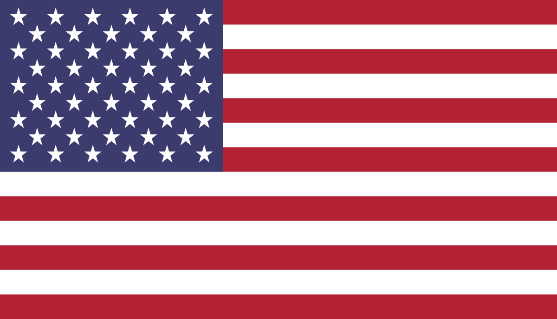 Committee: UNCSW (Commission on the Status of Women)Agenda item: Discussing the Laws Concering Womens Right of AbortionDelegate: Naz GürselSince the establishment of the USA, there have been two main parties that have been controlling the decision of the actions of the USA; the Republican government and the Democrat government. In the election of 2016, the Republican Party presidential candidate Donald Trump won the election. The hostile behavior of Donald Trump which was shown to minorities, non-religious people, LGBTQ community members, and women caused many problems in the country. In these 4 years, many people have been silenced, hurt, and taken their rights away. Abortion is one of these issues. The states under the control of the Republican Party such as Texas, Arizona, Wyoming, and Utah have taken back their steps from the abortion rights. But now, we are here to change this. In the election of 2020, our beloved president John Biden got elected by the American people. John Biden is known for his support for women’s rights, LGBTQ rights, and minority rights. As the representative of the Democrat Party of our country, our delegation is proud to state that the states under our control have legalized abortion. Today, we are here to change this and bring equality for our women once and for all in the other Republican states too.The history of abortion in the USA started in 1973 (on files of the government) as Roe v. Wade, a landmark decision of the U.S supreme court in which the Court ruled that the Constitution of the United States protects a pregnant woman's liberty to choose to have an abortion without excessive government restriction. I short, this case legalized abortion in all of the 50 states. But after some time, it struck down many U.S. federal and state abortion laws and prompted an ongoing national debate in the United States about whether and to what extent abortion should be legal, who should decide the legality of abortion, what methods the Supreme Court should use in constitutional adjudication, and what the role of religious and moral views in the political sphere should be. Roe v. Wade reshaped American politics, dividing much of the United States into abortion rights and anti-abortion movements while activating grassroots movements on both sides. Both sides of this issue have a connection to politics, in which the people against abortion are Republicans who believe in white supremacy and Christianity, and the people that support abortion are the Democrats who believe in the equality of people. Both sides have been arguing about abortion since 1973, and as the delegation of the United States of America (and the representative of the Democrat government), we are ready to protect our women and take further steps about this issue. 